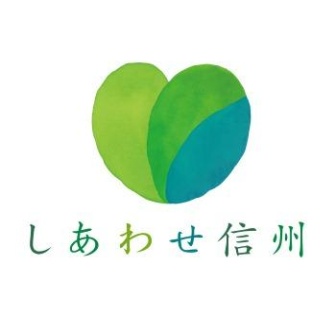 南信消費生活センターでは、長野県弁護士会飯田在住会との共催により、弁護士による連続法話「くらしに役立つ法律のはなし」を開催します。多くの方々のご参加をお待ちしています。テーマ「空き家に関する諸問題」～ 空き家に対する行政の取り組み。空き家に関して個人が取れる対応方法 ～内　容増え続けている空き家の問題に対して、行政ではどのような取り組みをしているのでしょうか。飯田市空家等審議会の委員を務める弁護士が、空家等対策特別措置法の手続きを具体的に説明します。また、空き家に関して個人がトラブルに巻き込まれた場合、どのように対応したら良いのか、場面ごとにその具体例を紹介するなど、分かりやすくお話していただきます。講　師川島一慶法律事務所　川島　一慶　弁護士日　時平成３０年９月２６日（水）午後１時３０分～３時まで会　場長野県飯田合同庁舎５階　５０１号会議室参加料無　料申込み　聴講希望者は、電話で南信消費生活センターへ　９月２５日（火）までに　お申込みください。（☎０２６５－２４－８０５８）その他当法話は毎月１回開催しています。次回以降は決定次第お知らせします。